                                   May 2019 Menu -Sarnia**Please inform a staff upon arrival if you intend on purchasing lunch. If you will be arriving later than 11:00am please give us a call to let us know that you will be joining us for lunch.**(519) 491-2668Monday TuesdayWednesdayThursdayFriday1Mandarin Spinach Chicken Salad & Roll2Peameal on a Bun & Coleslaw3BBQ Pork Chops & Pasta Salad6Mexican Casserole& Chocolate Cake7Egg Salad Wrap & Jell-O8Philly Cheese Steak Sandwich & Veggies9French Toast, Turkey Bacon & Oranges10Mother’s Day LunchSteak, Mashed Potatoes, Veggie, DessertSign up Required $1013Tomato Soup & Salad14Vegetable Lasagna& Salad15Spaghetti with Meat Sauce, Salad & Roll16Perogies & Spinach Fruit Salad17Pulled BBQ Chicken on a Bun & Coleslaw20CLOSEDVictoria Day21Open Faced Chicken with Vegetables22Grilled Cheese & Turkey Soup 23Goulash Casserole & Roll24Hamburgers & Pasta Salad27Vegetable Lasagna& Caesar Salad28Subs & Chips29Ham & Hash BrownCasserole & Salad30Sausage on a Bun, Baked Beans & Coleslaw31Pizza & Birthday Cake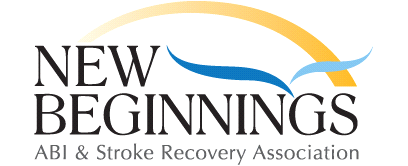 